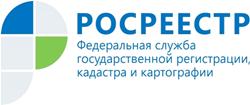 Управление Росреестра по Республике АдыгеяКонсультирование для кадастровых инженеров 16 декабря 2021 года специалисты регионального Управления Росреестра и Кадастровой палаты проведут консультации в формате горячей линии для кадастровых инженеров.Получить консультативную помощь в решении проблемных ситуаций, с которыми они сталкиваются при подготовке документов для кадастрового учета земельных участков и других объектов недвижимости, а также по другим вопросам, относящимся к профессиональной деятельности кадастровых инженеров можно по телефонам:8(8772)57-45-40 – главный специалист-эксперт отдела землеустройства, мониторинга земель и кадастровой оценки недвижимости, геодезии и картографии Шпачинский Олег Петрович;8(8772)59-30-46 (доб. 2225) –  начальник отдела обработки данных и обеспечения учетных действий Шорова Марина Аскарбиевна;8(8772)59-30-46 (доб. 2230) – ведущий инженер отдела обработки данных и обеспечения учетных действий Путилина Валентина Анатольевна.-------------------------------------Контакты для СМИ:Пресс-служба Управления Росреестра по Республике Адыгея (8772)56-02-4801_upr@rosreestr.ruwww.rosreestr.gov.ru385000, Майкоп, ул. Краснооктябрьская, д. 44